Krizzia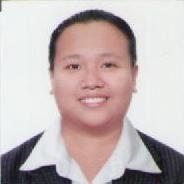 Krizzia.360909@2freemail.com  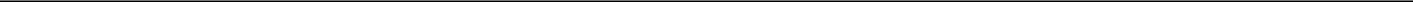 OBJECTIVE: To pursue a challenging career in a progressive company that encourages the use of creativity and mastery of skills in Mathematics and Statistics with opportunities for advancement.CAREER OVERVIEW: A Bachelors of Science in Mathematics with Computer Studies graduate with more than 2 years experience as an Administrative Head Executive, 2 years experience also in Customer Service, and 2 years experience as an Assistant Teacher.EMPLOYMENT HISTORY:NetOn Technologies LLC (March 2015 to present)Is a team of Information Technology professionals with a mission to provide excellent solutions and services to the clients and thereby give our clients the competitive edge and focus on their main business.Administrative HeadMaking quotations for customers with special prices and length of validity.Receiving queries and explanations, if any, on behalf of the supervisor and coordinate with the concerned personnel in the Department to provide necessary clarifications.Keep records of customer interactions and transactions, recording details of inquiries, complaints, and comments, as well as actions taken.Ensure that the administrative functions of the Department run smoothly and efficiently.Perform other tasks related to the administration function as they arise and as delegated by the Management.Maintaining solid customer relationships by handling their questions and concerns with speed and professionalism.Performing data entry and uses software programs.Determining customer requirements and expectations in order to recommend specific products and solutions.Recommending alternate products based on cost, availability or specifications.Present price, credit and terms in accordance with standard procedures and customers’ profitability profiles.Accurately process customer transactions such as orders, invoice, quotes or returns.Providing accurate information regarding availability of in-stock items.Obtaining accurate information from vendors relating to shipment dates and expected date of delivery.Emphasized products features based on analysis of customer needs.Wrote sales contracts for orders obtained and submit orders for processing.Does all computer and papers works for monthly and annual report.Does daily sales report and remittances.Basic accounting works.Does Monthly Payroll.Attends to customer needs and concerns.Monitor customer.Prepare quotation as requested by clients and answering telephone calls.Follow up on the quotation sent to the clients through phone calls.Follow up on the artwork for the items to be sent to the customer.Dealing with invoices, delivery note, income, receipts and payments.Does HR tasks. Hunting, screening applicants over phone or in person.SYKES (December 2013 to December 2014)A company that supports 500 companies by providing them exceptional customer, technical and back office support.Admin Staff / ReceptionistAnswering and forwarding phone callsScreening phone callsReceiving and directing visitors.Performs word processing and filing.Performs internet researchAssists applicants with directions and instructions.Meeting and greeting clientsBooking meetingsArranging couriersSorting and distributing postTRANSCOM Worldwide(After graduation-July 2012 to December 2013) (While Studying-July 2009 up to July 2010)One of Philippines global customer experience specialist, providing customer care, sales, technical support and credit management services through their extensive network of contact centers and work-at-home agents.Sales Specialist / Customer Service Representative – Sales and TechnicalPlace customer’s order in computer’s system.Answer phone calls and respond to customer’s requests.Troubleshooting Technical concerns specially Televisions, Bluray, Home Theater SystemResearch billing/payment issues.Alter Systems over the phone or through email.Provide customers with excellent and empowered service information.Transfer customer calls to appropriate department or staff.Identify, research, and resolve customer’s concerns using other tools and resources.Follow-up on customer’s inquiries not immediately resolved.Complete call logs and reports.Recognize document and alert the supervisor of trends in customer calls.Recommend process improvements.Assisting trainee for new employees.Other duties as assigned.PASIG CATHOLIC COLLEGE (PART-TIME July 2010 TO July 2012)Teaching AssistantGetting the classroom ready for lessonsListening to children read, reading to them or telling them storiesHelping children who need extra support to complete tasksHelping teachers to plan learning activities and complete recordsSupporting teachers in managing class behaviourSupervising group activitiesLooking after children who are upset or have had accidentsClearing away materials and equipment after lessonsHelping with outings and sports eventsTaking part in trainingCarrying out administrative tasks.EDUCATIONAL ATTAINMENT:Tertiary: University of Pasig CityBachelor of Science in Mathematics with Computer Studies, 2012Secondary: Pasig Catholic College,2008KEY SKILLS:Fast learnerCan work well with a team Advanced MS Office knowledge Hardworking and trustworthyDependableReferencesAvailable upon requestCERTIFICATED ACHIEVED: (In Dubai, UAE)CERTIFICATED ACHIEVED: (In Dubai, UAE)  VMWare Sales Professional (VSP) 2015  VMWare Sales Professional (VSP) 20152016  VMWare Technical Sales Professional (VSTP) 2015  VMWare Technical Sales Professional (VSTP) 20152016SEMINARS ATTENDED:SEMINARS ATTENDED:Personality Development Seminar2011Career Path Seminar2011   Leadership Training and Seminar   Leadership Training and Seminar2010Life Box Seminar2010